2023年度広島県秋季自転車競技記録会　参加申込書競技種目　　　※出場種目に○をつけてください。個人種目スプリント１ｋｍタイム・トライアル５００ｍタイム・トライアル（女子・中学生以下）ポイント・レースケイリンインディヴィデュアル・パーシュート（２ｋｍ・３ｋｍ・４ｋｍ）スクラッチ（8km）団体種目はありません申込締切日　2023年10月28日（土）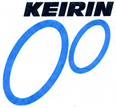 登録番号住所〒電話生年月日メールアドレス学校・所属クラブ記入いただいた個人情報は、この大会の資料としてのみ利用させていただきます。ただし、本連盟主催大会に関する案内に利用する場合があります。